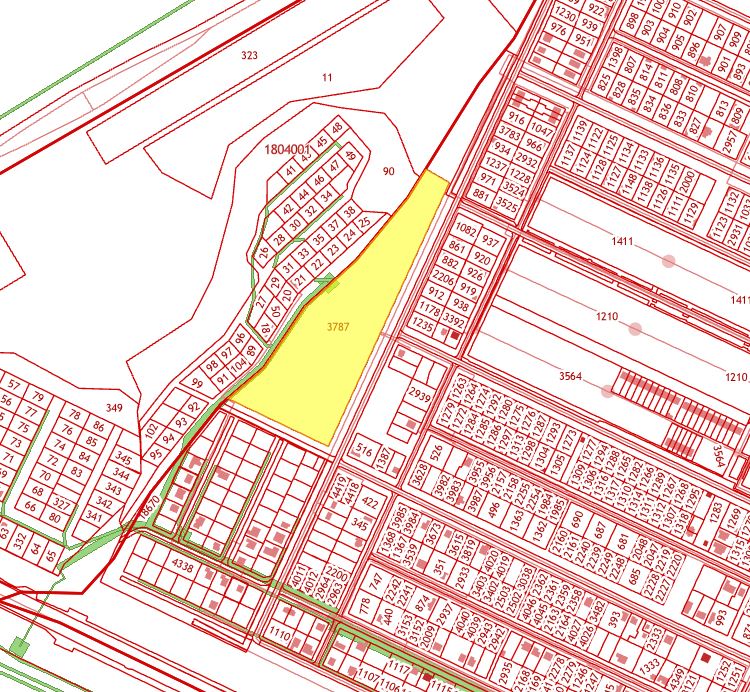 (ДОКУМЕНТАЦИЯ ПО ПЛАНИРОВКЕ ТЕРРИТОРИИ)ПРОЕКТ МЕЖЕВАНИЯ ТЕРРИТОРИИ жилой застройки в границах земельного участка с кадастровым номером 56:21:1801002:3787(адрес: Оренбургская область, Оренбургский район,                   Подгородне-Покровский сельсовет, с. Подгородняя Покровка, земельный участок расположен в западной части кадастрового квартала 56:21:1801002)Заказчик:                                                                                     Гуломов Ж.З.Исполнитель                                                                               ИП Чалый П.В.г. Оренбург 2022 годСостав проектаСостав текстовой части проектаСостав графической части проекта  Утверждаемая (Основная) частьВведение.В соответствии со статьей 43 Градостроительного Кодекса Российской Федерации, подготовка проекта межевания территории осуществляется в целях определения местоположения границ образуемых и изменяемых земельных участков, установления красных линий для застроенных территорий.Данный проект межевания разрабатывается в пределах земельного участка с кадастровым номером 56:21:1801002:3787Проект межевания разрабатывается на основании проекта планировки территории в пределах земельного участка с кадастровым номером 56:21:1801002:3787 и является частью документации по планировки территории. Настоящим проектом межевания предусматриваются действия по определению местоположения границ образуемых земельных участков для индивидуального жилищного строительства, земельных участков, которые будут относиться к территориям общего пользования, земельного участка для строительства и размещения дошкольного учреждения, земельного участка для строительства и размещения магазина, детской площадки и площадки для сбора твердых бытовых отходов. Определение местоположения границ образуемых земельных участков осуществляется в соответствии с нормами, установленными градостроительным регламентом территориальной зоны «Ж-1» Правил землепользования и застройки муниципального образования Подгородне – Покровский сельсовет Оренбургского района Оренбургской области.При определении границ земельных участков требования к точности и методам определения координат приняты в соответствии с Приказом Федеральной службы государственной регистрации, кадастра и картографии от 23.10.2020 № П/0393 «Об утверждении требований к точности и методам определения координат характерных точек границ земельного участка, требований к точности и методам определения координат характерных точек контура здания, сооружения или объекта незавершенного строительства на земельном участке, а также требований к определению площади здания, сооружения и помещения, машино-места».При разработке проекта межевания учтены следующие нормативные документы:- Градостроительный кодекс РФ;- Земельный кодекс РФ;- Закон Оренбургской области от 16.03.2007 №1037/288-IV-ОЗ «О градостроительной деятельности на территории Оренбургской области»;- Схема территориального планирования МО Оренбургский район Оренбургской области, утвержденная Решением Совета депутатов от 05.06.2014 №492;- Генеральный план МО Южноуральский сельсовет Оренбургского района Оренбургской области, утвержденный Решением Совета депутатов от 21.11.2013 №157 (с учетом вносимых  изменений);- Правила землепользования и застройки МО Южноуральский сельсовет Оренбургского района Оренбургской области, утвержденные Решением Совета депутатов от 27.03.2014 №166 (с учетом вносимых изменений);- Исходные материалы, предоставленные Заказчиком – исходные (архивные) схемы планировки садовых товариществ ТСН «Пегас»,                          СНТ «Экстра» и ТСН «Изаура», ранее существовавших отдельно и на основании Протокола общего собрания ТСН «Пегас» с. Южный Урал» от 27.05.2018 реарганизованных в одно товарищество - ТСН «Пегас» с. Южный Урал». Архивные схемы (приводятся в Приложении к данному проекту).Проектом предусмотрено образование земельных участков в соответствии с установленным градостроительным регламентом территориальной зоны «Ж-1».Градостроительный регламент приводится в проекте планировки территории проектирования.Вид разрешенного использования образуемых земельных участков принимается на основании проекта планировки, разрабатываемого и утверждаемого совместно с данным проектом межевания указанной территории.Координаты в данном проекте межевания указаны в местной системе координат: МСК - 56Ниже представлена таблица с перечнем и сведениями о площади образуемых (в том числе которые будут отнесены к территориям общего пользования), виде разрешенного использования образуемых земельных участков в соответствии с проектом планировки территории.Далее приложена таблица координат красных линий.№п/п    Наименование Ссылка на источник№ листа  Утверждаемая (Основная) часть1Введение. Перечень и сведения о площади образуемых земельных участков(сведено в таблицу №1)п.1 ч. 5                 ст. 43 ГрК РФ2Перечень и сведения о площади образуемых земельных участков, которые будут отнесены к территориям общего пользования (сведено в таблицу №1)п.2 ч. 5                ст. 43 ГрК РФ3Вид разрешенного использования образуемых земельных участков в соответствии с проектом планировки территории(сведено в таблицу №1)п.3 ч. 5                ст. 43 ГрК РФп.п. 4,5 ч. 5 ст. 43 ГрК РФ  не отображены в настоящем проекте №п/п    Наименование Ссылка на источник№ листа  Утверждаемая (Основная) часть1Границы существующих элементов планировочной структуры п.1 ч. 6                 ст. 43 ГрК РФ2Красные линииМ 1:500п.2 ч. 6                 ст. 43 ГрК РФ3Линии отступа от красных линий в целях определения мест допустимого размещения зданийМ 1:500п.3 ч. 6                 ст. 43 ГрК РФ4Границы образуемых и уточняемых земельных участков, условные номера образуемых земельных участков М 1:250п.4 ч. 6                 ст. 43 ГрК РФ5Границы публичных сервитутовп.5 ч. 6                 ст. 43 ГрК РФОтсутств.Материалы по обоснованию6Границы существующих земельных участков п.1 ч. 7                 ст. 43 ГрК РФ3Границы зон с особыми условиями использования территорий М 1:250п. 4, п.2 ч. 7                 ст. 43 ГрК РФ4Местоположение существующих объектов капитального строительства, в том числе линейных объектов М 1:500п.3 ч. 7                 ст. 43 ГрК РФ5Границы территорий объектов культурного наследияп.5 ч. 7                 ст. 43 ГрК РФОтсутств.6Границы лесничеств, участковых лесничеств, лесных кварталов, лесотаксационных выделов или частей лесотаксационных выделовп.6 ч. 7                 ст. 43 ГрК РФОтсутств.